TUGAS AKHIR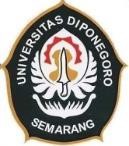 Periode 154Landasan Program Perencanaan dan Perancangan ArsitekturCITY HOTEL DAN SHOPPING MALL DI PANGKALAN BUN DENGAN PENEKANAN DESAIN ARSITEKTUR BIOKLIMATIKDiajukan untuk memenuhi sebagian persyaratan guna memperoleh gelar Sarjana ArsitekturOleh:YAYANG ISNIA MUKHAROMAH NIM. 21020118130090PROGRAM STUDI SARJANA ARSITEKTUR DEPARTEMEN ARSITEKTURFAKULTAS TEKNIK UNIVERSITAS DIPONEGORO SEMARANGTUGAS AKHIRPeriode 154Landasan Program Perencanaan dan Perancangan ArsitekturCITY HOTEL DAN SHOPPING MALL DI PANGKALAN BUN DENGAN PENEKANAN DESAIN ARSITEKTUR BIOKLIMATIKDiajukan untuk memenuhi sebagian persyaratan guna memperoleh gelar Sarjana ArsitekturOleh:YAYANG ISNIA MUKHAROMAH NIM. 21020118130090PROGRAM STUDI SARJANA ARSITEKTUR DEPARTEMEN ARSITEKTURFAKULTAS TEKNIK UNIVERSITAS DIPONEGORO SEMARANG2022HALAMAN PERNYATAAN ORIGINALITASDengan ini saya sebagai penulis menyatakan bahwa Tugas Akhir dengan judul“CITY HOTEL DAN SHOPPING MALL DI PANGKALAN BUN DENGAN PENEKANAN DESAIN ARSITEKTUR BIOKLIMATIK”adalah hasil karya saya sendiri. Seluruh data yang dicantumkan dan sumber referensi yang dikutip pada Tugas Akhir ini adalah benar dan dapat dipertanggungjawabkan keasliannya.Semarang, 05 April 2022 Penulis,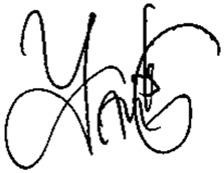 Yayang Isnia Mukharomah NIM. 21020118130090HALAMAN PENGESAHANJudul Tugas Akhir:CITY HOTEL DAN SHOPPING MALL DI PANGKALAN BUNOleh:Yayang Isnia Mukharomah NIM. 21020118130090Telah berhasil dipertahankan di hadapan Tim Penguji dan diterima sebagai bagian persyaratan yang diperlukan untuk memperoleh gelar Sarjana Arsitektur pada Program Studi Sarjana Arsitektur, Departemen Arsitektur, Fakultas Teknik, Universitas DiponegoroSemarang, 01 Maret 2022 Tim Dosen,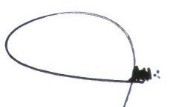 Pembimbing :	Septana Bagus Pribadi, S.T., M.T.	[	]NIP. 197609112002121001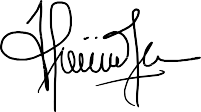 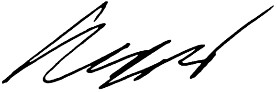 Penguji :	Masyiana Arifah A R, S.T., M. Arch [	]NIP. 199205042019032023Prof. Ir. H. Edy Darmawan, M.Eng	[	]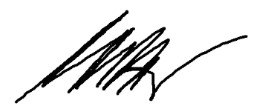 NIP. 195511081983031002Prof. Dr. Ir. Erni Setyowati, , M.T.	[	] NIP. 196704041998022001Mengetahui,Ketua Program Studi Sarjana Arsitektur, Departemen Arsitektur, Fakultas Teknik, Universitas Diponegoro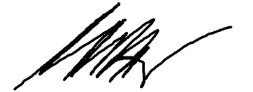 Prof. Dr. Ir. Erni Setyowati, M.T. NIP. 196704041998022001HALAMAN PERNYATAAN PERSETUJUAN PUBLIKASI TUGAS AKHIR UNTUK KEPENTINGAN AKADEMISSebagai civitas academica Universitas Diponegoro, saya yang bertanda tangan di bawah ini :Nama	: Yayang Isnia MukharomahNIM	21020118130090Program Studi	: Sarjana Arsitektur Departemen	: ArsitekturFakultas	: TeknikJenis Karya	: Tugas AkhirDemi pengembangan ilmu pengetahuan, menyetujui untuk memberikan Hak Bebas Royalti Non-Eksklusif (Non-Exclusive Royalty Free Right) atas karya ilmiah saya yang berjudul:“CITY HOTEL DAN SHOPPING MALL DI PANGKALAN BUN”Dengan hak tersebut Universitas Diponegoro berhak menyimpan, mengalihmedia/formatkan, mengelola dalam bentuk pangkalan data (database), merawat dan mempublikasikan Tugas Akhir saya selama tetap mencantumkan nama saya sebagai penulis/pencipta dan sebagai pemilik Hak Cipta.Demikian pernyataan ini saya buat dengan sebenar-benarnya.Dibuat di	:	Semarang Pada Tanggal	:	05 April 2022 Yang menyatakan,Yayang Isnia MukharomahABSTRAKSetiap tahun, Tingkat Penghunian Kamar (TPK) hotel berbintang di Kota Pangkalan Bun mengalami kenaikan, terutama pada bulan-bulan puncak liburan. Dengan meningkatnya Tingkat Penghunian Kamar (TPK) pada hotel berbintang di Kota Pangkalan Bun, dapat diasumsikan bahwa jumlah pengunjung atau wisatawan yang berkunjung ke kota tersebut semakin meningkat dari tahun ke tahun. Jika jumlah pengunjung atau wisatawan meningkat, kebutuhan akan tempat tinggal atau penginapan sementara hampir pasti akan meningkat pula. Fasilitas eksklusif hotel berbintang diperlukan untuk mendukung itu semua, terutama untuk kenyamanan pengunjung dan wisatawan sebagai sarana istirahat.Kota Pangkalan Bun memiliki iklim tropis dengan curah hujan yang konsisten sepanjang tahun. Dengan mempertimbangkan karakteristik iklim dan geografis di Kota Pangkalan Bun, konsep arsitektur bioklimatik dianggap cocok untuk digunakan pada bangunan hotel berbintang karena dapat memecahkan permasalahan iklim di Pangkalan Bun. Hotel yang menerapkan konsep bioklimatik didukung dengan menyediakan suasana rekreasi untuk menarik pengunjung dan wisatawan untuk berkunjung dan menginap di hotel. Untuk memenuhi kebutuhan fasilitas hotel yang eksklusif, hotel akan ditetapkan sebagai hotel bintang empat. Fasilitas penunjang yang rancang mendampingi hotel untuk memberikan kemudahan dan kenyamanan, kepada penghuni hotel tersebut ataupun masyarakat di sekitarnya diantaranya berupa Shopping Mall.Perancangan hotel bintang empat dan mall di Kota Pangkalan Bun diproyeksikan akan menghasilkan struktur hotel dan mall bertingkat yang akan menjawab permasalahan di atas sekaligus meningkatkan laju pertumbuhan ekonomi dan jumlah wisatawan yang berkunjung di kawasan Kota Pangkalan Bun. Dari hasil analisa yang didapat, banguanan ini di rancang pada lahan 15.000 m2 dengan gubahan massa berupa podium sebagai mall dan dua tower sebagai hotel.Kata kunci : Hotel Berbintang; Shopping Mall; Kota Pangkalan Bun; Iklim Tropis; Arsitektur Bioklimatik.ABSTRACTEvery year, the Room Occupancy Rate for star hotels in Pangkalan Bun City has increased, especially during the peak months of the holidays. With the increase in the Room Occupancy Rate at star hotels in Pangkalan Bun City, it can be assumed that the number of visitors or tourists visiting the city is increasing from year to year. If the number of visitors or tourists increases, the need for temporary housing or accommodation will almost certainly increase as well. Exclusive facilities for star hotels are needed to support it all, especially for the convenience of visitors and tourists as a means of rest.Pangkalan Bun City has a tropical climate with consistent rainfall throughout the year. Taking into account the climatic and geographical characteristics of Pangkalan Bun City, the concept of bioclimatic architecture is considered suitable for use star hotel buildings because it can solve climate problems in Pangkalan Bun. Hotels that apply the bioclimatic concept are supported by providing a recreational atmosphere to attract visitors and tourists to visit and stay at the hotel. To fulfill the need for exclusive hotel facilities, the hotel will be designated as a four-star hotel. Supporting facilities designed to accompany the hotel to provide convenience and comfort, to the residents of the hotel or the surrounding community, including Shopping Malls.The design of four-star hotels and malls in Pangkalan Bun City is projected to produce a multi-storey hotel and mall structure that will answer the above problems while increasing the rate of economic growth and the number of tourists visiting the Pangkalan Bun City area. From the analysis results obtained, this building is designed on an area of 15,000 m2 with mass compositions in the form of a podium as a mall and two towers as a hotel.Keywords : Star Hotel, Shopping Mall; Pangkalan Bun City; Tropical Climate; Bioclimatic Architecture.KATA PENGANTARPuji dan syukur kepada Tuhan yang Maha Esa karena atas rahmat-Nya, sehingga penulis dapat menyusun dan menyelesaikan penyusunan Landasan Program Perencanaan dan Perancangan Arsitektur (LP3A) Tugas Akhir dengan tepat waktu. LP3A ini bertujuan untuk mengulas dari segi arsitektur mengenai judul yang diajukan yaitu “City Hotel Bintang Empat dan Shopping Mall di Pangkalan Bun dengan Pendekatan Bioklimatik”. Penyusunan LP3A ini dilakukan sebagai bagian dari mata kuliah Tugas Akhir dan untuk memenuhi kriteria memperoleh gelar Sarjana Arsitektur di Departemen Arsitektur Fakultas Teknik Universitas Diponegoro. Selesainya penyusunan LP3A ini tidak dapat dipisahkan dari bantuan berbagai pihak baik secara langsung maupun tidak langsung.Oleh karena itu penulis ingin menyampaikan ucapan terimakasih kepada:Septana Bagus Pribadi, S.T., M.T., selaku Dosen PembimbingMasyiana Arifah A R, S.T., M. Arch, Prof. Ir. H. Edy Darmawan, M.Eng, Prof.Dr. Ir. Erni Setyowati, , M.T. selaku Dosen PengujiEdward Endrianto Pandelaki, S.T, M.T., Ph.D., selaku Dosen Koordinator Mata Kuliah Tugas AkhirProf. Dr. Ir. Erni Setyowati, M.T., selaku Ketua Program Studi S1 DepartemenArsitektur Fakultas Teknik Universitas DiponegoroDR. Ir. Suzanna Ratih Sari, M.M., M.A., selaku Ketua Departemen Arsitektur Fakultas Teknik Universitas DiponegoroSeluruh keluarga dan kerabat dekat yang memberikan dukungan dari dalam dan luar sehingga penulis dapat menyelesaikan proposal Tugas Akhir ini dengan tepat waktu.Penulis menyadari bahwa dalam penulisan proposal ini masih banyak kekurangan dan jauh dari kata sempurna. Untuk itu penulis mengharapkan kritik dan saran yang bersifat membangun demi kesempurnaan proposal ini. Semoga proposal ini dapat bermanfaat bagi semua pihak.Semarang, 05 April 2022Penulis Yayang Isnia Mukharomah21020118130090DAFTAR ISIDAFTAR GAMBARGambar 1. Contoh City Hotel (Aston Sidoarjo City Hotel, Sidoarjo)	21Gambar 2. Contoh Residential Hotel (Morrissey Hotel Residences, Jakarta)	21Gambar 3. Contoh Resort Hotel (The Apurva Kempinski Hotel, Bali)	22Gambar 4. Contoh Motor Hotel (The Surf Motel)	22Gambar 5. Mall Terbuka (Open Mall)	29Gambar 6. Mall Terbuka (Open Mall)	29Gambar 7. Mall Terpadu (Integrated Mall)	29Gambar 8. Konfigurasi Tata Letak Bangunan Dalam Kawasan Mixed-Use	34Gambar 9. Penempatan Core	36Gambar 10. Penentuan Orientasi	37Gambar 11. Bukaan Jendela	37Gambar 12. Penentuan Ruang Transisional	38Gambar 13. Desain Dinding	38Gambar 14. Desain Terhadap Lanskap	39Gambar 15. Desain Pembayangan Pasif	39Gambar 16. Icon Mall, Gresik	43Gambar 17. Hotel Santika	44Gambar 18. Lokasi Icon Mall dan Hotel Santika	45Gambar 19. Duta Mall dan Mercure Hotel, Banjarmasin	46Gambar 20. Duta Mall dan Mercure Hotel, Banjarmasin	46Gambar 21. Kamar Hotel Santika	47Gambar 22. Ayani Mall Pontianak	48Gambar 23. Ayani Mall dan Orchardz Hotel, Pontianak	49Gambar 24. Menara Mesiniaga, Kuala Lumpur	50Gambar 25. Menara Mesiniaga, Kuala Lumpur	51Gambar 26. Menara Mesiniaga, Kuala Lumpur	51Gambar 27. Menara Mesiniaga, Kuala Lumpur	52Gambar 28. Sun Shading pada Fasade	53Gambar 29. Peta Wilayah Kotawaringin Barat	60Gambar 30. Hubungan Ruang	88Gambar 31. Alternatif Tapak 1	88Gambar 32. Alternatif Tapak 2	89Gambar 33. Alternatif Tapak 3	90DAFTAR TABELTabel 1. Perbedaan Klasifikasi Hotel Berdasarkan Lokasi	22Tabel 2. Kriteria Kebutuhan Ruang Kriteria Hotel Bintang Empat	24Tabel 3. Klasifikasi Shopping Mall Berdasarkan Skala Pelayanan	28Tabel 4. Wisatawan Menginap di Hotel Pada Tahun 2016-2019	66Tabel 5. Presentase Penghuni Kamar Hotel Berbintang Pada 2016-2019	67Tabel 6. Lama Menginap Secara Rata-Rata di Hotel Berbintang dari Tahun 2016 hingga 2019	68Tabel 7. Rasio jumlah wisatawan yang berkunjung ke hotel bintang 4 dengan jumlah kamar bintang 4	68Tabel 8. Studi Banding Jumlah Kamar Hotel Bintang Empat	69Tabel 11. Besaran Ruang Kelompok Kegiatan Publik	73